Перечень муниципального имущества, свободного от прав третьих лиц (за исключением права хозяйственного ведения, права оперативного управления, а также имущественных прав субъектов малого и среднего предпринимательства), предназначенного для передачи во владение и (или) пользование на долгосрочной основе субъектам малого и среднего предпринимательства и организациям, образующим инфраструктуру поддержки субъектов малого и среднего предпринимательства, физическим лицам, не являющимся индивидуальными предпринимателями и применяющими специальный налоговый режим «Налог на профессиональный доход»Перечень муниципального имущества, свободного от прав третьих лиц (за исключением права хозяйственного ведения, права оперативного управления, а также имущественных прав субъектов малого и среднего предпринимательства), предназначенного для передачи во владение и (или) пользование на долгосрочной основе субъектам малого и среднего предпринимательства и организациям, образующим инфраструктуру поддержки субъектов малого и среднего предпринимательства, физическим лицам, не являющимся индивидуальными предпринимателями и применяющими специальный налоговый режим «Налог на профессиональный доход»Перечень муниципального имущества, свободного от прав третьих лиц (за исключением права хозяйственного ведения, права оперативного управления, а также имущественных прав субъектов малого и среднего предпринимательства), предназначенного для передачи во владение и (или) пользование на долгосрочной основе субъектам малого и среднего предпринимательства и организациям, образующим инфраструктуру поддержки субъектов малого и среднего предпринимательства, физическим лицам, не являющимся индивидуальными предпринимателями и применяющими специальный налоговый режим «Налог на профессиональный доход»Перечень муниципального имущества, свободного от прав третьих лиц (за исключением права хозяйственного ведения, права оперативного управления, а также имущественных прав субъектов малого и среднего предпринимательства), предназначенного для передачи во владение и (или) пользование на долгосрочной основе субъектам малого и среднего предпринимательства и организациям, образующим инфраструктуру поддержки субъектов малого и среднего предпринимательства, физическим лицам, не являющимся индивидуальными предпринимателями и применяющими специальный налоговый режим «Налог на профессиональный доход»Перечень муниципального имущества, свободного от прав третьих лиц (за исключением права хозяйственного ведения, права оперативного управления, а также имущественных прав субъектов малого и среднего предпринимательства), предназначенного для передачи во владение и (или) пользование на долгосрочной основе субъектам малого и среднего предпринимательства и организациям, образующим инфраструктуру поддержки субъектов малого и среднего предпринимательства, физическим лицам, не являющимся индивидуальными предпринимателями и применяющими специальный налоговый режим «Налог на профессиональный доход»Перечень муниципального имущества, свободного от прав третьих лиц (за исключением права хозяйственного ведения, права оперативного управления, а также имущественных прав субъектов малого и среднего предпринимательства), предназначенного для передачи во владение и (или) пользование на долгосрочной основе субъектам малого и среднего предпринимательства и организациям, образующим инфраструктуру поддержки субъектов малого и среднего предпринимательства, физическим лицам, не являющимся индивидуальными предпринимателями и применяющими специальный налоговый режим «Налог на профессиональный доход»Перечень муниципального имущества, свободного от прав третьих лиц (за исключением права хозяйственного ведения, права оперативного управления, а также имущественных прав субъектов малого и среднего предпринимательства), предназначенного для передачи во владение и (или) пользование на долгосрочной основе субъектам малого и среднего предпринимательства и организациям, образующим инфраструктуру поддержки субъектов малого и среднего предпринимательства, физическим лицам, не являющимся индивидуальными предпринимателями и применяющими специальный налоговый режим «Налог на профессиональный доход»Перечень муниципального имущества, свободного от прав третьих лиц (за исключением права хозяйственного ведения, права оперативного управления, а также имущественных прав субъектов малого и среднего предпринимательства), предназначенного для передачи во владение и (или) пользование на долгосрочной основе субъектам малого и среднего предпринимательства и организациям, образующим инфраструктуру поддержки субъектов малого и среднего предпринимательства, физическим лицам, не являющимся индивидуальными предпринимателями и применяющими специальный налоговый режим «Налог на профессиональный доход»движимое имуществодвижимое имуществодвижимое имуществодвижимое имуществодвижимое имуществодвижимое имуществодвижимое имуществодвижимое имущество№п/пНаименование имуществаАдрес местонахождения имущества Идентификационные характеристики имущества, целевое назначениеОснование включения в Перечень. Дата и номер решения совета депутатов о включении в Перечень.Фото имуществаДокумент основания  передачи (договор безвозмездного пользования, аренды, др.)Примечание1Триммер бензиновый «PATRIOT» PT 270Ленинградская область, Всеволожский район, Заневское городское поселение  тип двигателя: 2-х тактный, бензиновый; объем двигателя, см куб.: 25; мощность двигателя, л.с.: 1,3; частота вращения, об/мин: 7500; зажигание: электронное; ширина захвата, мм: 460; диаметр лески, мм: 2,0 - 2,4; диаметр режущего ножа, мм: 230; объем топливного бака, мл: 450; средний уровень звуковой мощности, Lwa, дБ(А): 112; коэффициент неопределенности, К, дБ: 2,5; вес, кг: 6,2.Количество – 1 шт.Решение совета депутатовот 27.08.2019 № 46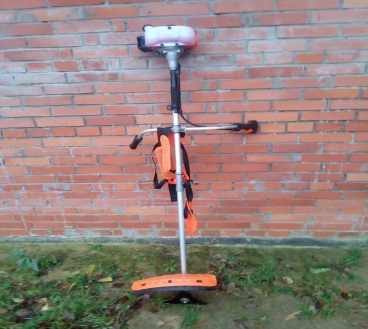 Договор № 1/2022 безвозмездного пользования движимым имуществом от 08.09.20222Насос сетевой Центробежный консольный типа «К»Ленинградская область, Всеволожский район, Заневское городское поселениеТипоразмер электронасоса: К 100-65-200; Подача, Q, м3/ч: 100; Напор Н,м: 50; КПД насоса, %: 76; Потребляемая мощность насоса N, кВт: 17, 9; Рекомендуемая мощность электродвигателя, кВт: 30; Частота вращения, об/мин: 2900; Допускаемый кавитационный запас, м: 3,6; Масса насоса, кг: 73; Допускаемый диапозон подач, м3/ч: 60-130; Давление на входе для сальника, МПа: 0,25; Давление на входе для торцевого уплотнения МПа: 0,8Количество – 1 шт.Решение совета депутатовот 27.08.2019 № 46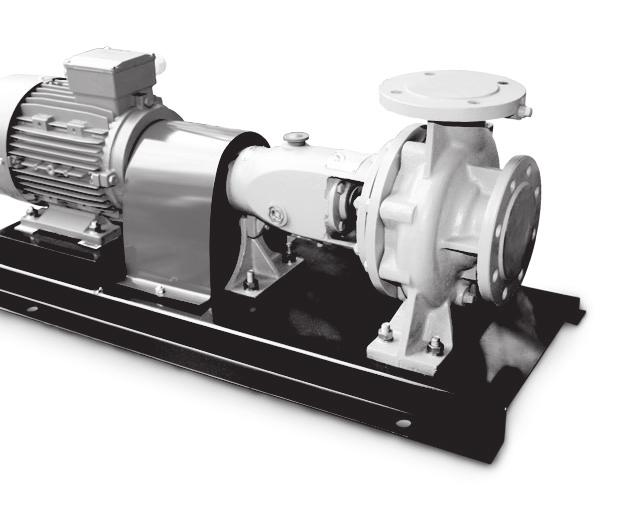 Договор № 1/2022 безвозмездного пользования движимым имуществом от 08.09.20223Принтер МФУ Lexmark MB2236 adwЛенинградская область, Всеволожский район, Заневское городское поселение  Монохромный лазер. Двухядерный процессор с тактовой частотой 1 ГГц и 512 МБ памяти. Двухсторонняя печать: интегрированный дуплекс. Скорость печати: до 36 страниц в минуту. Емкость тонера: до 4 пользователей. Включает в себя Wi-Fi, сканирование и отправка факса.Количество – 1 шт.Решение совета депутатовот 15.09.2020 № 59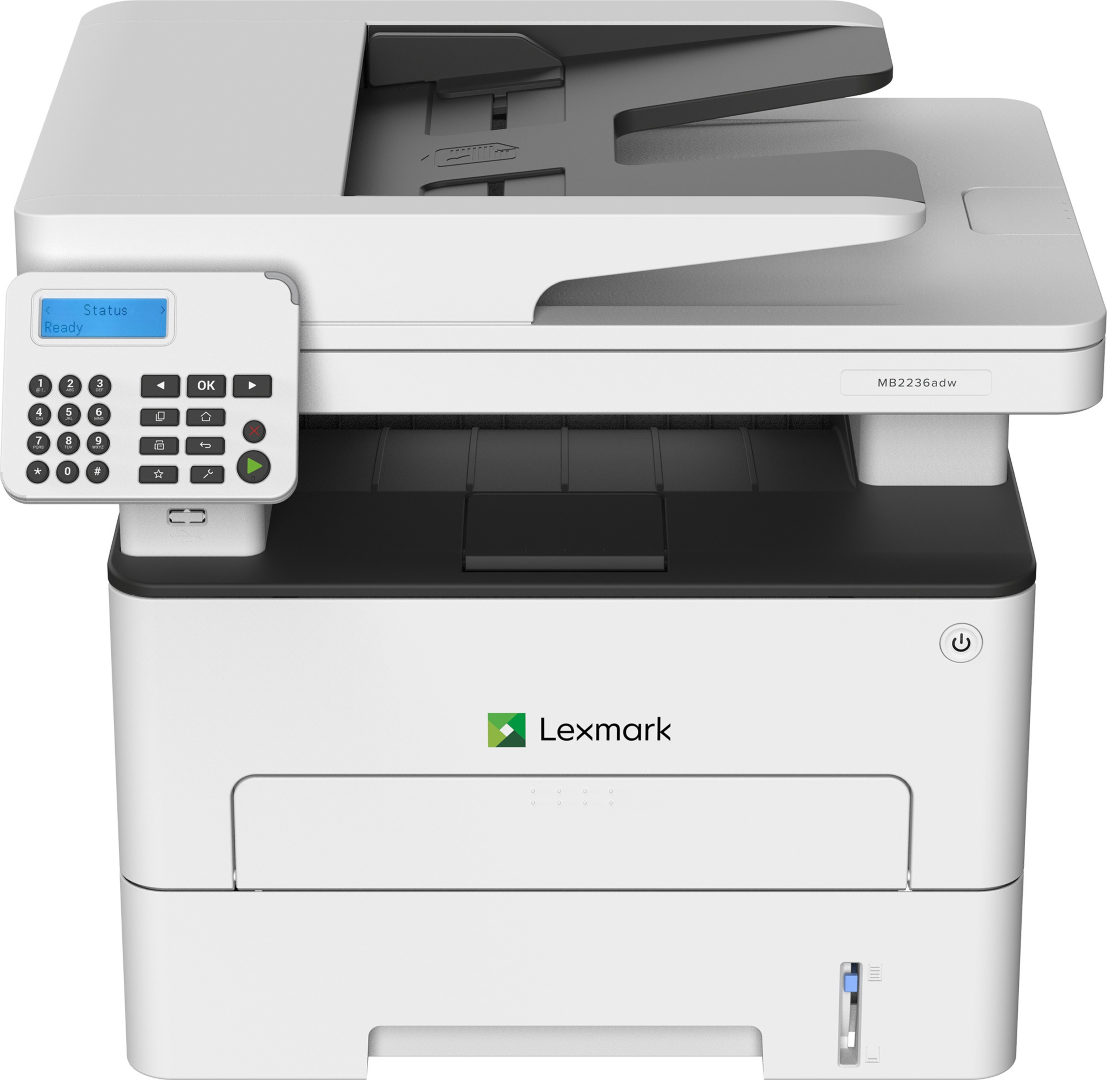 Договор № 1/2022 безвозмездного пользования движимым имуществом от 08.09.20224Принтер Laser Get M1 132 MFPЛенинградская область, Всеволожский район, Заневское городское поселение  Устройство: принтер/сканер/копир Печать: черно-белая.Технология печати: лазерная. Принтер. Максимальный формат: А4. Максимальный размер отпечатка: 216х297мм. Скорость печати: 18 стр/мин. Тип картриджа/ тонера: черный СЕ285А. Память/ Процессор. Объем памяти: 8 МБ. Частота процессора 400 МГц. Поддержка ОС: Windows, Linux, Mac OS. Потребляемая мощность 375 Вт.Количество – 1 шт.Решение совета депутатовот 19.10.2021  № 55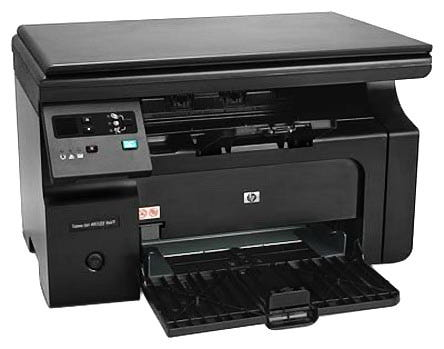 Договор№ 1/2022 безвозмездного пользования движимым имуществом от 08.09.20225Знак дорожного движенияЛенинградская область, Всеволожский район, Заневское городское поселение  Знак дорожного движения «Объезд препятствия справа», основа 1100*1100 мм, круг 900 мм, код товара 00-00004024.Количество - 2 шт.Решение совета депутатовот 21.09.2022 № 42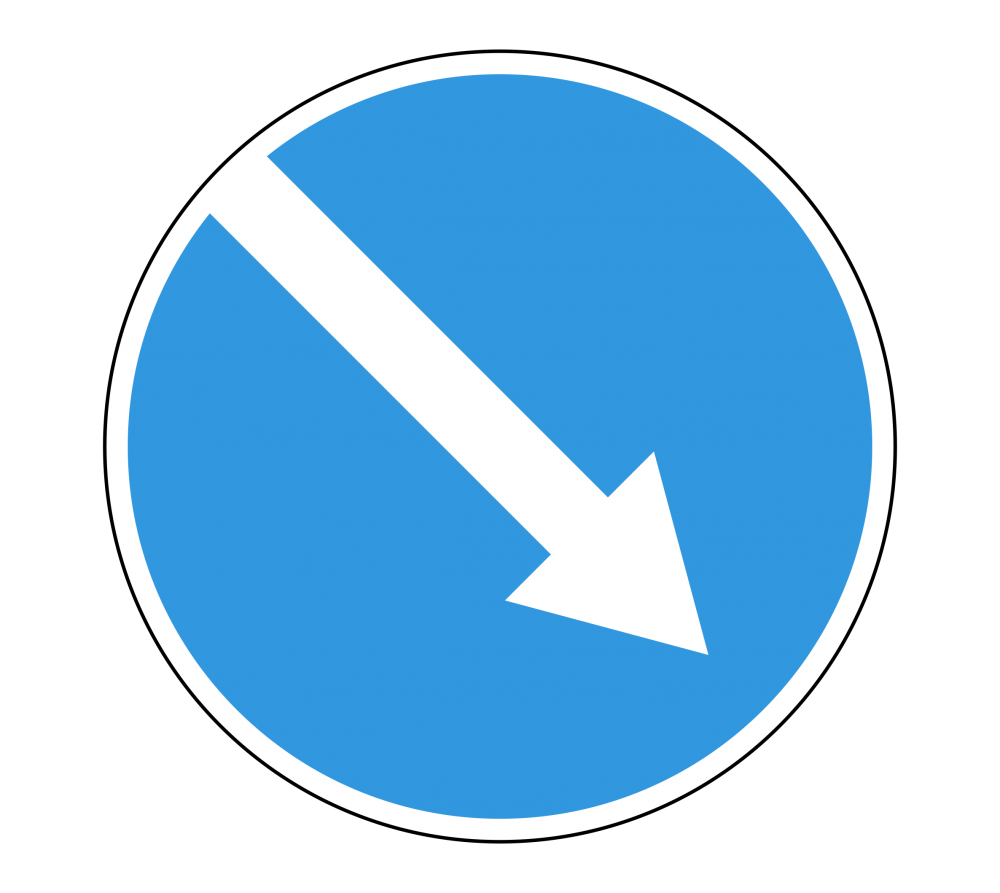 Договор № 2/2022 безвозмездного пользования движимым имуществом от 29.09.20226Знак дорожного движенияЛенинградская область, Всеволожский район, Заневское городское поселение  Знак дорожного движения «Заградительный знак» тип 1-2; код товара 00-00004022.Количество - 2 шт.Решение совета депутатовот 21.09.2022 № 42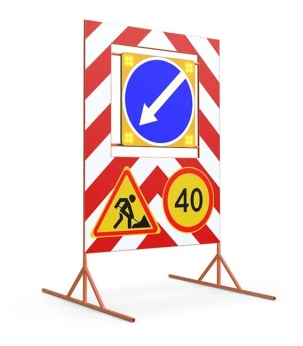 Договор № 2/2022 безвозмездного пользования движимым имуществом от 29.09.20227Компьютер KEY BIZ START с монитором, клавиатурой с мышью, колонками, источником бесперебойного питанияЛенинградская область, Всеволожский район, Заневское городское поселение  компьютер KEY BIZ START, процессор Intel core i3-3220, размер оперативной памяти 6, тип памяти DDR3, объем жесткого диска 1000, цвет черный – 1 ед.; монитор Philips 224E, диагональ 21,5, черный – 1 ед.; клавиатура с мышью в комплекте А4 Tech проводная, цвет черный- 1ед.; колонки Genius, 1 комплект, цвет черный; источник бесперебойного питания Ippon, цвет черный- 1 ед.инвентарный номер: К00000000000359Решение совета депутатовот 13.06.2023 № 48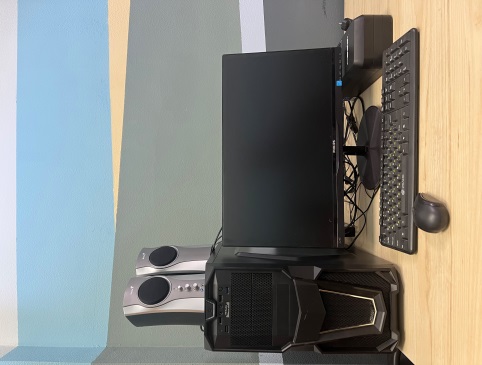 Договор № 2/2023 безвозмездного пользования движимым имуществом от 28.06.20238Компьютер KEY BIZ Mid с монитором 27 «BenQ», комплектом А4 Tech клавиатуры с беспроводной мышью(автоматизированное рабочее место)Ленинградская область, Всеволожский район, Заневское городское поселение  компьютер KEY BIZ Mid, процессор Intel Pentium g3260, размер оперативной памяти 4, тип памяти DDR3, объем жесткого диска 500, цвет черный-1 ед.; монитор 27 «BenQ»,  диагональ 27, цвет черный – 1 ед.; клавиатура, мышь в комплекте А4 Tech беспроводная, цвет черный -1 ед.инвентарный номер: 1013400001Решение совета депутатовот 13.06.2023 № 48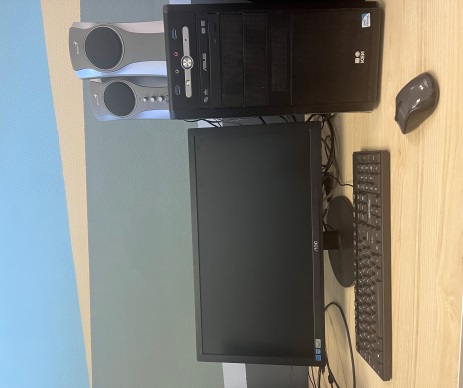 Договор № 1/2023 безвозмездного пользования движимым имуществом от 28.06.2023